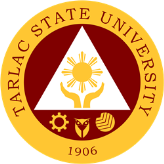 DOCUMENT REGISTRATION, REVISION & ABOLITION FORMChanges/Modifications (use an additional sheet if necessary):Distribution List: All Offices OUP University President	 LEG	 Office of Legal Counsel		 BOR Board Secretary		 EXE Executive Assistant		 MIS Office of Management Information Systems	 IAS Office of Internal Audit Service OGM Office of Governance and Quality Management Unit       DPO Office of Data Privacy        QMU Quality Management Unit        ART Anti-Red Tape Unit         FOI Freedom of Information OIA Office of International Affairs and Linkages QAO Office of Quality Assurance CAL Office of Culture, Arts, and Languages PME Office of Planning PAI Office of Public Affairs AAO Office of Alumni Affairs  VPA Vice President for Academic Affairs	  OCR Office of Curriculum and Instruction		  LMS Office of Library Management Services  NST Office of TSU National Service Training Program  GST Office of Graduate Studies      ORA Office of Admission and Registration      SAS Student Affairs and Services	  GAC Guidance and Counselling Unit	  CJS Career Education and Job Placement Services Unit  TEM Testing, Evaluation and Monitoring Services Unit	  EED Economic Enterprise Development Unit  SOU Student Organization Unit  SDU Student Discipline Unit	  SPU Student Publication  SDS Student Discipline Unit  SDM Sports and Development Unit	  SDU Student Discipline Unit  SFA Scholarship and Financial Assistance Unit  RAR Research, Accreditation and Records  IDI International, Differently Abled, Indigenous and Marginalized Student Services  CAF College of Architecture and Fine Arts  CSS College of Arts and Social Sciences  CBA College of Business and Accountancy          HTL University Hotel          HRM Hotel & Restaurant Management  CCS College of Computer Studies	  CTE College of Education	  CET College of Engineering   SOL School of Law	  CPA College of Public and Administration  COS College of Science  CJE College of Criminal Justice and Education  CIT College of Industrial Technology  VPF Vice President for Administration 	  MPL   Motorpool Unit	  OAS Office of Administrative Services  ASU Administrative Services Unit  CAS Cashiering Unit  PRO Procurement Unit  RAU Records and Archives Unit  SUP Supply and Property Management Unit  CSU Civil Security Unit	  HRD Human Resource Development and Management		  Office	  CFO Office of Finance  FIN Accounting Office  BMU Budget Management Unit  CAS Cashiering Unit		  BAS Office of Business Affairs and Auxiliary Services		  FDM Office of Facilities Development and Management  PDU Planning and Design Unit  MIU Monitoring and Inspection Unit  CMU Contract Management Unit  JGS Janitorial and Grounds Services Unit  FMU Facilities Maintenance Unit           GAD Office of Gender and Development  OHS Office of University Health Services           DHO Dental Unit           MSO Medical Unit    PCS Pollution Control and Safety Unit  VPR Vice President for Research, Development and Extension 	  TTO   Office of Technology Development Transfer & Commercialization  ERC Research Ethics Review Committee  FTR Center for Food Technology and Research	  ORD Office of University Research Development  MCL Microbiology Laboratory       PCL Physico-Chemistry Laboratory      ATL Analytical Testing Laboratory		  ESO Office of University Extension Services         	  SET Center for Solar and Emerging Technology         	  CLG Center for Community and Local Governance Studies and Policy 			       Development  CER Center for Engineering and Environmental Research  IPD Center for Peace, Indigenous People's Resources and Development  NPR Center for Natural Products Research  Others:  DRR Disaster Risk Reduction		_________________________________________			_________________________________________Document No.Document TitleDocument TitleClassificationNew – “N”Revision – “R”Abolition – “A”Rev No.Creation/Revision/Abolition Date:Effectivity Date:SectionPageChanges/ModificationsAuthor:Reviewed by:Approved by: